LA GLOBALIZACIÓN: ACTORES, ESPACIO, ECONOMÍA Y POLÍTICAINDICACIONES:Buen día estimados estudiantes. Te pido por favor seguir las siguientes indicaciones que detallo aquí abajo.PD: 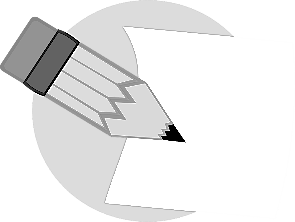 La fecha de entrega es hasta el viernes 20 de marzo a las 12:00 del mediodia. Recuerda que una vez culminado, debes enviarlo a mi correo personal poniendo como asunto: (Trabajo CCSS 5° Verdad o libertad). Mi correo personal es: jochoa@iepmercedarias.edu.pe ¡MUCHO ÉXITO!EVALUACIÓN:Capacidad:   Maneja fuentes de información para comprender el espacio geográfico y el ambiente.Desempeño: Explica las dimensiones políticas, económicas y sociales de la globalización y sus consecuencias en las condiciones de vida de la población.GRADO5° Libertad - VerdadCAMPO TEMÁTICO“La globalización”ÁREACiencias SocialesFuente:  http://iberglobal.com/index.php/escuela-de-comercio-exterior/1559-que-es-la-globalizacionFuente:  http://iberglobal.com/index.php/escuela-de-comercio-exterior/1559-que-es-la-globalizacionFuente:  http://iberglobal.com/index.php/escuela-de-comercio-exterior/1559-que-es-la-globalizacionFuente:  http://iberglobal.com/index.php/escuela-de-comercio-exterior/1559-que-es-la-globalizacionDocente: Jean Michel Ochoa ValenzuelaDocente: Jean Michel Ochoa ValenzuelaDocente: Jean Michel Ochoa ValenzuelaDocente: Jean Michel Ochoa ValenzuelaEstudiante: Estudiante: Estudiante: Estudiante: InicioObserva la siguiente imagen: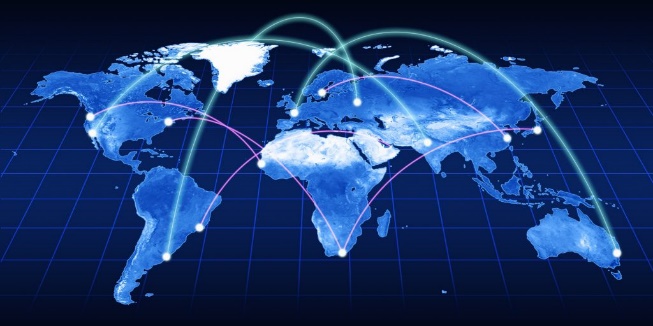 Responde la siguiente pregunta:¿Qué te da a entender la siguiente imagen y a qué hace referencia?__________________________________________________________________________________________________________________________________________________DesarrolloObserva el siguiente video: https://www.youtube.com/watch?v=H74wetVX2BsResponde las siguientes preguntas: ¿Cuáles son las causas de la globalización?_______________________________________________________________________________________________________________________________________________________________________________________________________________De acuerdo a las 3 causas descritas en la pregunta anterior, ¿Cuál consideras que es la más relevante?, ¿Por qué?________________________________________________________________________________________________________________________________________________¿Cuáles son las características de la globalización?____________________________________________________________________________________________________________________________________________________________________________________________________________________________________________________________________________________De acuerdo a las características mencionadas, ¿Cuál consideras que es la más relevante?, ¿Por qué?________________________________________________________________________________________________________________________________________________Desarrolla el cuadro comparativo sobre las ventajas y desventajas de la globalización:SalidaDe acuerdo al tema, Investiga y describe un caso donde se evidencie la globalización. Adjunta una imagen:SalidaResponde ¿Consideras que es positivo o negativo la globalización?, por favor desarrolla tu respuesta en máximo 5 líneas._______________________________________________________________________________________________________________________________________________________________________________________________________________________________________________________________________________________________________________________________________________________________________________________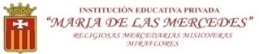 5° CCSS - GUÍA DE EVALUACIÓN SESIÓN:“La globalización”5° CCSS - GUÍA DE EVALUACIÓN SESIÓN:“La globalización”5° CCSS - GUÍA DE EVALUACIÓN SESIÓN:“La globalización”5° CCSS - GUÍA DE EVALUACIÓN SESIÓN:“La globalización”5° CCSS - GUÍA DE EVALUACIÓN SESIÓN:“La globalización”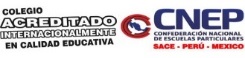 Nombres y apellidos:Año y secc.5° Verdad - Libertad5° Verdad - LibertadDocente:MICHEL OCHOAMICHEL OCHOAMICHEL OCHOAMICHEL OCHOAFecha:/     / 20/     / 20Competencias Gestiona responsablemente el espacio y el ambienteGestiona responsablemente el espacio y el ambienteGestiona responsablemente el espacio y el ambienteGestiona responsablemente el espacio y el ambienteGestiona responsablemente el espacio y el ambienteGestiona responsablemente el espacio y el ambienteGestiona responsablemente el espacio y el ambienteCapacidadManeja fuentes de información para comprender el espacio geográfico y el ambiente.Maneja fuentes de información para comprender el espacio geográfico y el ambiente.Maneja fuentes de información para comprender el espacio geográfico y el ambiente.Maneja fuentes de información para comprender el espacio geográfico y el ambiente.Maneja fuentes de información para comprender el espacio geográfico y el ambiente.Maneja fuentes de información para comprender el espacio geográfico y el ambiente.Maneja fuentes de información para comprender el espacio geográfico y el ambiente.DesempeñoExplica las dimensiones políticas, económicas y sociales de la globalización y sus consecuencias en las condiciones de vida de la población.Explica las dimensiones políticas, económicas y sociales de la globalización y sus consecuencias en las condiciones de vida de la población.Explica las dimensiones políticas, económicas y sociales de la globalización y sus consecuencias en las condiciones de vida de la población.Explica las dimensiones políticas, económicas y sociales de la globalización y sus consecuencias en las condiciones de vida de la población.Explica las dimensiones políticas, económicas y sociales de la globalización y sus consecuencias en las condiciones de vida de la población.Explica las dimensiones políticas, económicas y sociales de la globalización y sus consecuencias en las condiciones de vida de la población.Explica las dimensiones políticas, económicas y sociales de la globalización y sus consecuencias en las condiciones de vida de la población.Criterios de EvaluaciónCriterios de EvaluaciónCriterios de EvaluaciónCriterios de EvaluaciónCriterios de EvaluaciónCriterios de EvaluaciónCriterios de EvaluaciónCriterios de EvaluaciónLa globalización, actores, espacio, economía y política. La globalización, actores, espacio, economía y política. La globalización, actores, espacio, economía y política. Actitud Competencias TransversalesCompetencias TransversalesCompetencias TransversalesNIVEL DE LOGROLa globalización, actores, espacio, economía y política. La globalización, actores, espacio, economía y política. La globalización, actores, espacio, economía y política. Actitud Gestiona su propio aprendizajeGestiona su propio aprendizajeSe desenvuelve en entornos virtualesNIVEL DE LOGROOrganizador Visual (De elección libre)Organizador Visual (De elección libre)Texto Demuestra orden en la presentación de sus trabajos.Investiga información relevante del tema y presenta su trabajo en el tiempo asignado de manera responsable.Investiga información relevante del tema y presenta su trabajo en el tiempo asignado de manera responsable.Hace uso de herramientas virtualesNIVEL DE LOGRODesarrolla las actividades de “inicio” de la ficha.Desarrolla las actividades de “desarrollo” de la fichaDesarrolla las actividades de “salida” de la ficha.Demuestra orden en la presentación de sus trabajos.Investiga información relevante del tema y presenta su trabajo en el tiempo asignado de manera responsable.Investiga información relevante del tema y presenta su trabajo en el tiempo asignado de manera responsable.Hace uso de herramientas virtualesNIVEL DE LOGROpuntospuntos puntos puntos puntos puntos puntosNIVEL DE LOGRO286122120